Фоторепортаж                                                                                                                                                                           о проведении праздника, посвящённого Дню знаний                                                            для детей младшей группы                                                                                             «Страна Знаний» 01.09.2020г.                                                                                                            Шилова Ирина Александровна, воспитатель                                                         первой квалификационной категории;                                                                                Алексеева Елена Викторовна, воспитатель                                                              первой квалификационной категории  Цель: ознакомление с праздником «Днём знаний». Задачи:- создать весёлое настроение;- формировать танцевальные и певческие способности;- воспитывать доброжелательные, дружеские отношения друг к другу. 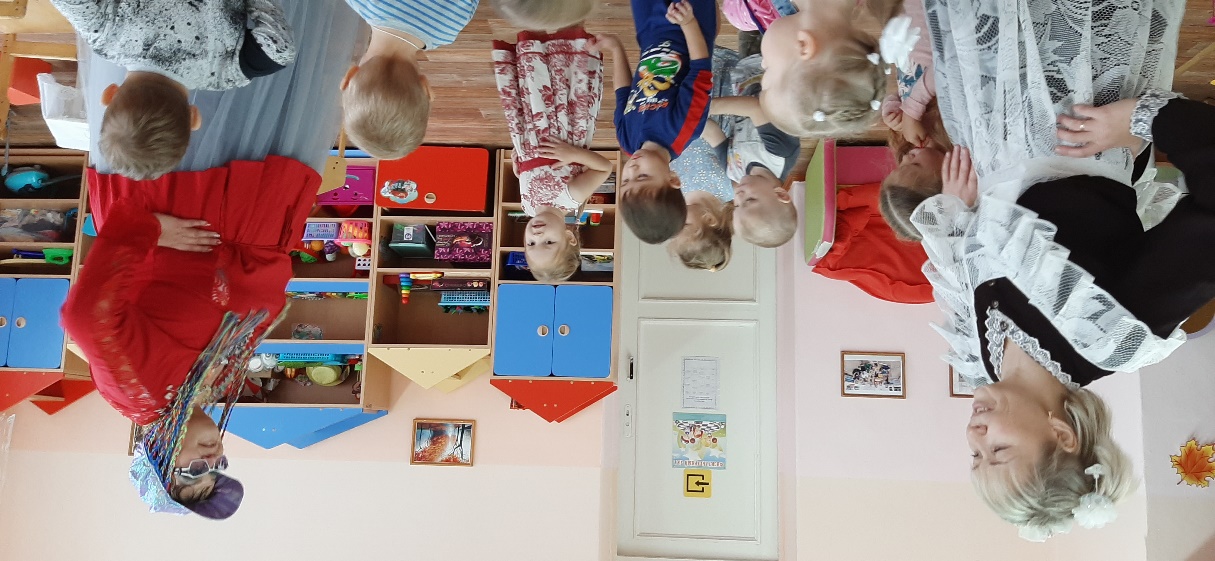 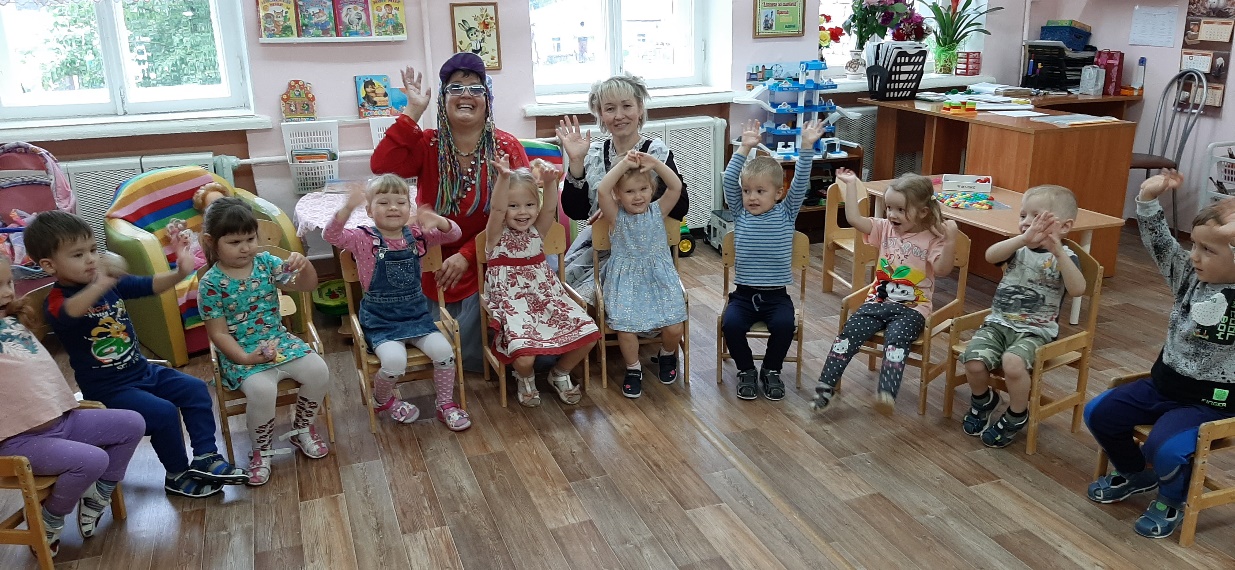 